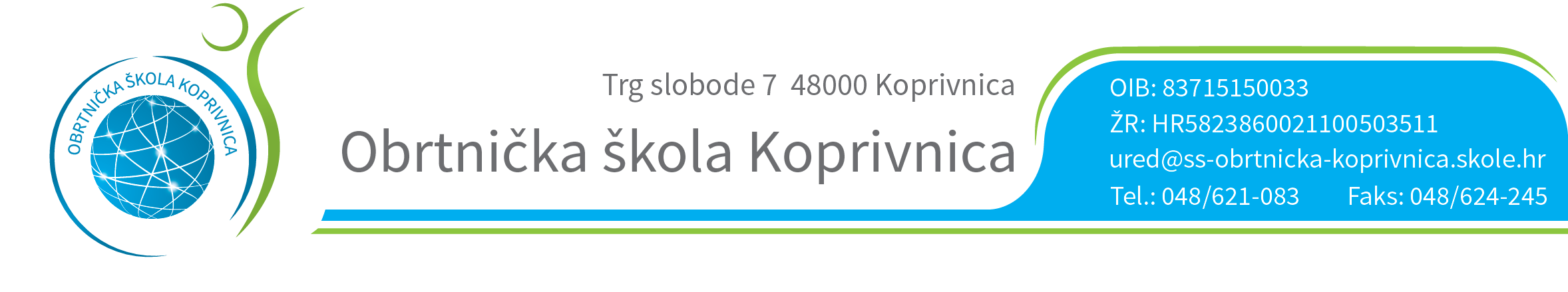 OBAVIJESTObavještavaju se razrednici i predmetni nastavnici da će Hrvatski auto klub 5. 5. 2016. (ČETVRTAK) u učionici 38a završnim razredima održati predavanje i simulaciju prevrtanja (u trajanju od dva školska sata) prema dolje navedenom rasporedu:PRIJE PODNEPOSLIJE PODNEPredmetni nastavnici dužni su prisustvovati predavanju, a u imenik upisuju svoj predmet.VRIJEMERAZREDNASTAVNIK1. i 2. sat4A  i 4BGolubić, Latin3. i 4. sat3C i 3DSočev, Kukec, Bračko, Kunštić5. i 6. sat3I i 3GTintor, Topolovčan, Ćurković, Latin, Krajina, Seretin, KomesVRIJEMERAZREDNASTAVNIK1. i 2. sat 4P i 3HBabić, Kovačić, Ričko, Čordaš, Kerteši, Bebek3. i 4. sat3F i 3EVrtiprah, Alduk, Babić, Ričko, Kovačić